THE BIMRAD JOURNAL MANUSCRIPT TITLE GOES HERE WITH EACH OF THE LETTER CAPITALIZED (Font: Times New Roman, Size: 11, Line spacing: Single, Bold, Center)First Author, Second Author, Third Author and More… (Author’s Full Name, Font: Times New Roman, Size: 11, Line spacing: Single, Center)AbstractEnter your abstract here. This template is a guideline for preparing papers for BIMRAD Journal. The Papers/articles shall be written in English and typed on a standard A4 size paper. Abstract must be in between 150–250 words. Letter shall be of Times New Roman, font size 10 with one paragraph abstract followed by keywords. The abstract must be written as one paragraph and should not contain displayed mathematical equations or tabular materials. Ensure that the abstract is well written, easy to understand, and is grammatically correct. Mixing American and British English will not be considered as a good writing. Abstract should reflect the structured abstract format. A good abstract is a short reflection of the whole work, its purposes, objectives to achieve, methodology, system design, modeling, outcomes of the study, and its applications in solving the real-life problems.Keywords: Research, Pollution, Blue Economy, Security, Climate ChangeOutline Instructions 	This document is a template for latest Microsoft Office Word. Published paper or PDF version of this document can be used as guidelines in preparing BIMRAD JOURNAL manuscript. Suggestion is to download the electronic Word file (.docx) from BIMRAD JOURNAL website to prepare manuscript by pasting the texts without changing the formatting of the template.This template explains the style of BIMRAD JOURNAL manuscript in detail. A research manuscript may contain the following sections:•	Introduction•	Materials and Methods (For Research Paper)•	Results and Discussion•	Conclusions•	Acknowledgments•	ReferencesHowever, a research manuscript may contain different sections depending on the research objective. 2.		Manuscript FormattingManuscript formatting is very important which should be strictly followed by the authors. Formatting includes several points, which are shown in the following bullets points.Page formattingText formatting3.		Page FormattingPage formatting also can be said as page setup. It includes page size, page margin, header, and footer. Specifications for all the pages are presented below.Page size: A4 (Width: , Height: )1st Page margin: Top ; Bottom ; Inside ; Outside Rest of the pages margin: Top ; Bottom ; Inside ; Outside Header: From top , Footer: From bottom 4.	 	Body Text and StylesBody text will contain several points such as, First level heading, Second level heading, Third level heading, Paragraphs, Bullets and numbering styles, Figures, Tables, and Equations.First Level Heading Style of the first level heading will be Times New Roman, font size 12 and bold for each title of the paragraph, left justified, single line spacing. Second Level HeadingStyle of the second level heading will be Times New Roman, font size 11 and bold for each title of the paragraph, left justified, single line spacing.  Second level heading should use the numbering format as A., B., C., D., … etc. Third Level Heading Style of the third level heading will be Times New Roman, font size 11 and bold for each title of the .  Third level heading should use the numbering format as i., ii., iii., iv., … etc. Indentation left is also . Paragraph style: There should be an indentation or tab spacing at the beginning of any of the paragraph. Style of the paragraph will be, Times New Roman, font 11, justify, single line spacing. Bullets and Numbering Style: Style of the Bullets and Numbering will be, Times New Roman, font 11, justify, single line spacing. Hanging of the Bullets and Numbering style is , and indentation left is also . In the Paragraph window of the Word Document, it is mandatory to select “Don’t add space between paragraphs of same style” for Bullets and Numbering style.Figures: Figures and artworks are the most important part of a good manuscript. It is very important to provide high quality images with clear readable texts. Figures must be unique and produced by the authors in preparing their manuscripts. If any image or artwork are taken from other sources, authors must have proper permission to use it in their text with proper in text citation. A figure or image can be paste in two or one column format. The title of the figure should be written just at the next line of the figure. Explanation or description of the figure should appear in the writings before the figure is paste in the manuscript. Figures should be numbered as, Figure 1:, Figure 2:, Figure 3:, … etc. It is mandatory to use necessary texts to present X & Y axes, Legends, etc. For the in text use of figure, please use “Figure #” with the capital ‘F’ for the word ‘Figure’. For example, Figure 1 presents NAPA throughout the design process (Akhtaruzzaman et al., 2017). Figure title and rest of the title text will be in normal case (not bold). Figure and figure title must be aligned at the center position. There should be a clone (:) after the figure number. Please remember that figure must be pest “in line with the text”. Figure should not cross the boundary of the page margin. Style of the figure and figure title are presented below.Font: Times New RomanFont size: 10Line spacing: SingleTitle heading (Figure #:): normal caseRest of the text: normal caseAlignment: Center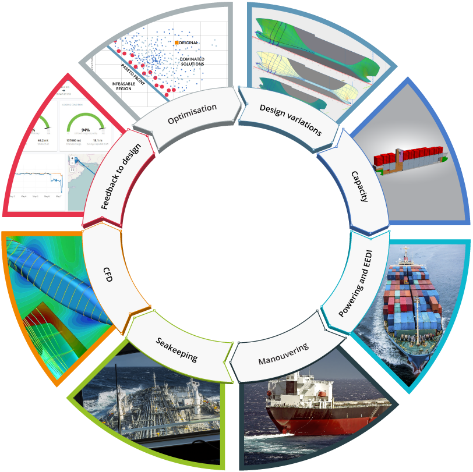 Figure 1: NAPA Throughout the Design Process (Akhtaruzzaman et al., 2017)Tables: Tables are also one of the most important parts of a good manuscript. The style of the tables should be followed very carefully. A table can be presented in two column format or in single column format if necessary. Font size of the table text could be 8 to 10 points depending on the necessity. A table should be center aligned and fit with the window.Title of a table should be written below the table when it is presented. Table should fit with the window and should not cross the page margin. Table should be “in line of the text” and center aligned. Table title also must be center aligned. A table must be presented in table format, not in image or other.Table title should be start with “Table 1” in normal case format. Rest of the title text will also be in normal case (not bold). There should be a clone (:) after the table number. If any table or table data are taken from other sources, authors must have proper permission to use it in their text with proper in text citation. For example, Table 1 presents The number of species and their percentages (Akhtaruzzaman et al., 2016).First line of the table title should contain “Table 1” in normal case format where the number should be as Table 1:, Table 2:, Table 3:, Table 4:, … etc. There will be single line spacing and font will be, Times New Roman, 9 points, center aligned. Next line should be the title of the table. There will be single line spacing and after paragraph 6 points spacing. Font will be, Times New Roman, 10 points, center aligned.After the table there should be a blank line, font Times New Roman, 10 points, single line spacing. Table 1: The Number of Species and Their Percentages (Akhtaruzzaman et al., 2016) Equations: Equations and formulae should be typed in Math-type (Equation format) and numbered consecutively with Arabic numerals in parentheses on the right aligned of the column (if referred to explicitly in the text). The equations should also be separated from the surrounding text by paragraph spacing 6 points. Each equation must be presented in text with proper explanation. If the equation is copied from other sources, proper in text citation should be presented. For example: Equation (1) presents the State Space (SS) model of a rotary inverted pendulum (Akhtaruzzaman & Shafie, 2010). All the terms of an equation must be presented with proper definition.	(1)5.		Experimental SetupAuthor should present experimental setup in detail at this section wit necessary diagrams, images, and flow charts.6.		Result AnalysisAuthor must present valid results, analysis, and discussions at this section. Benchmarking also can be presented at this section. 9.		Conclusions (Copyright and License)All authors are required to complete the BIMRAD JOURNAL license transfer agreement before the article can be published. This transfer agreement enables BIMRAD JOURNAL to protect the copyrighted material for the authors but does not relinquish the authors’ proprietary rights. The copyright transfer covers the exclusive rights to reproduce and distribute the article, including reprints, photographic reproductions, microfilm or any other reproductions of similar nature and translations. Authors are responsible for obtaining from the copyright holder, the permission to reproduce any figures for which copyright exists.10.  	About Author 		One sentence about the author’s affiliations and associations should be inserted here. It will be followed by the author’s email address. 	For example, X is an officer of Y. Email: abc123@gmail.com.  ReferencesFollow American Psychological Association (APA) 7th edition system (https://libguides.murdoch.edu.au/APA/all). List the references at the end in alphabetical order.Reference heading must be left justified, bold, capitalized, Times New Roman, and font size 12. These headings should not have any number. List of the references should be styled as, Times New Roman, font size 10, line spacing single, no spacing in between same style of paragraph. There should be no indentation but hanging at .References to other publications must comply with APA 7th reference style formatting and carefully check for completeness, accuracy, and consistency. Each reference must be cited in the main text. Similarly, any referee cited in the text must be listed in this section. Please avoid excessive referencing. The bibliography must be formatted correctly before submission. Only articles and abstracts that have been published or are in press, or are available through public e-print/preprint servers, may be cited; unpublished abstracts, unpublished data and personal communications should not be included in the reference list, but may be included in the text. Notes/footnotes are not allowed. Obtaining permission to quote personal communications and unpublished data from the cited author(s) is the responsibility of the author. Citations in the reference list should contain all named authors, following the APA 7th reference style, regardless of how many there are. However, there should usually be no more than 50 references per article. Note that authenticated websites may be used as the reference with proper format.In text citation should be as: (Adams, 2006) using the first named author's name or (Adams & Brown, 2006) citing both names of two authors, and (Adams et al., 2006) when there are three or more authors. At the end of the paper a reference list in alphabetical order should be supplied. If you quote directly from an author you need to include the page or paragraph number of the quote in your in-text reference like (Smith & Bruce, 2018, pp. 25-26). Please use ‘&’ instead of ‘and’ for reference list and in text reference formatting. Below are some examples of most common types of documents’ reference styles which could be followed while including references in a manuscript.  Books: McCandless, B. R., & Evans, E. D. (1973). Children and youth: Psychosocial development. Hinsdale, IL: Dryden Press.Rosenthal, R., Rosnow, R. L., & Rubin, D. B. (2000). Contrasts and effect sizes in behavioral research: A correlational approach. Cambridge University Press.  Book chapters: Payne, S. (1999). 'Dangerous and different': Reconstructions of madness in the 1990s and the role of mental health policy. In S. Watson & L. Doyal (Eds.), Engendering social policy (pp. 180-195). Open University Press.Medley, D. M. (1983). Teacher effectiveness. In Mitzel, H. E.  (Ed.), Encyclopedia of educational research (Vol. 4, pp. 1894-1903). New York: The Free Press.  Journal articles: Akhtaruzzaman, M., Shafie, A. A., & Khan, M. R. (2017). Quasi-inverse Pendulum Model of 12-DoF Bipedal Walking. International Journal of Automation and Computing (IJAC), 14(2), 179-190. DOI: 10.1007/s11633-016-1023-1Akhtaruzzaman, M., Shafie, A. A., & Khan, M. R. (2016). A Review on Lower Appendicular Musculoskeletal System of Human Body, IIUM Engineering Journal, 17(1), 83-102.Ruxton, C. (2016). Tea: Hydration and other health benefits. Primary Health Care, 26(8), 34-42. DOI:10.7748/phc2016.e1162Conference Proceedings:Akhtaruzzaman, M., & Shafie, A. A. (2010, August 4-7). Modeling and Control of a Rotary Inverted Pendulum Using Various Methods, Comparative Assessment and Result Analysis. Proceedings of 2010 IEEE International Conference on Mechatronics and Automation, Xi’an, China. (pp. 1342-1347).Rowling, L. (1993, September). Schools and grief: How does Australia compare to the United States [Paper presentation]. In Wandarna coowar: Hidden grief. 8th National Conference of the National Association for Loss and Grief (Australia), Yeppoon, Queensland (pp. 196-201). National Association for Loss and Grief.Patents: Irwin, M. D., Lovelace, J., & Mielczarek, K. (2018). Australian Patent No. AU 2018204249. Canberra, ACT: IP Australia. Theses/Dissertations:Milnes, G. M. (1998). Adolescent depression: The use of generative instruction to increase rational beliefs and decrease irrational beliefs and depressed mood [Unpublished M.Appl.Psy. thesis]. Murdoch University.Callaghan, S. J. (2018). The mechanics of front leg loading during cricket fast bowling: Delivery variations, spell demands, and the effects of strength training [Doctoral dissertation]. Perth, WA: Edith Cowan University. Ryan, J. (2014). The measurement and meaning of coping in psychiatric patients [PhD thesis, Murdoch University]. Murdoch University Research Repository. https://researchrepository.murdoch.edu.au/id/eprint/24254/ Internet Documents: Australia. Department of Health and Aged Care. (2000). National youth suicide prevention strategy. (Extracted on Apr. 28, 2020). Source:  http://www.health.gov.au/hsdd/mentalhe/sp/nysps/about.htm Goldberg, I. (2000). Dr. Ivan's depression central. (Extracted on Apr. 28, 2020). Source: http://www.psycom.net/depression.central.htmlGroup of the OrganismsGroup of the OrganismsNos. of Species%1Bony Fish48644.352Shark, Ray, Skate and Dolphin211.923Shrimp363.304Lobster62.015Crab162.016Sea Turtle30.277Crocodile30.278Squid and Cuttle70.649Shellfish35032.2310Seaweed16515.10TotalTotal1093100